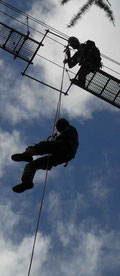 Ein Hauch von Glücksgefühlen wartet auf dch. Der vielseitige Klettersteig führt dich auf Pendelsitzen, Tyrolienne, Leitern, Stahlstäben und Hängebrücken durch eine einmalige Felslandschaft. Geniessen ist angesagt.   Der Einstieg zum Klettersteig ist in Saas-Fee und führt der Feeschlucht entlang hinunter nach Saas-Grund. Lange schauten die Einheimischen nur mit einem ehrfürchtigen Blick in die Schlucht. Heute hört man nur "Jauchzer" vor Freude aus der Schlucht! Der Klettersteig ist ein Erlebnis für Jung und Alt! Die "Feevispa" hat während Jahrtausenden eine einmalige Schlucht in den Felsen genagt. Der Klettersteig wird aber bequem trockenen Fusses überquert. Der Klettersteig wird mit einem diplomierten Bergführer durchquert. Wir stellen die technische Ausrüstung zur Verfügung und ist im Preis inbegriffen. Datum:	21. Mai 2016Treffpunkt:	9.15 Uhr beim Post Terminal Saas-Fee Dauer:	ca. 2h 30minVoraussetzungen:	etwas Sportlichkeit & AusdauerKosten:	Fr. 20.- für den Bergführer (Rest übernimmt OLTV)Hinweis:	max. 16 Personen; Material wird zur Verfügung gestelltMitnehmen: 	je nach Wetter und Temperatur  Kleider anpassenAnmeldung:	spätestens bis am 11. Mai ’16 an sarah_zizzo@yahoo.de			bei zweifelhafter Witterung wird eine SMS verschickt. 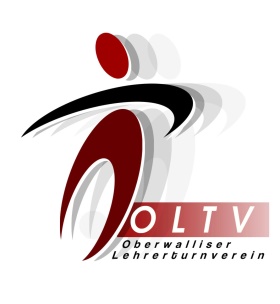 			Bitte bei deiner Anmeldung Handynummer angeben!